Отчето работе по профилактике  детскогодорожно - транспортного травматизмаМБОУ СОШ№7 г.Невинномысска за 2014 – 2015 учебный год.Проблема дорожно-транспортного травматизма в нашей стране в настоящее время стоит очень остро. Условия современного дорожного движения сложные, поэтому очень высокие требования предъявляются ко всем его участникам, которые должны быть максимально внимательными и предупредительными друг к другу. Воспитывать культуру поведения на дорогах необходимо с детства. С этой целью в школе ведется систематическая работа по пропаганде правил дорожного движения.В целях пропаганды безопасности дорожного движения среди детей  МБОУ СОШ №7   в школе была сформирована  школьная команда юных инспекторов движения «Идём и едем» из учащихся 3- 5 классов, основное назначение которой – предупреждение нарушений правил дорожного движения среди детей.В соответствии с планом работы, в целях предотвращения детского дорожно - транспортного травматизма,  формированию культуры безопасного поведения участников дорожного движения, повышения интереса учащихся к ПДД, дальнейшего развития познавательных интересов, творческих способностей за 2014 - 2015 учебный год были проведены следующие мероприятия:  1.     Разработаны совместно с родителями учащихся индивидуальные схемы дорожной безопасности, по маршруту дом-школа-дом2. Проведены классные часов по теме: «Юный пешеход», «Красный, желтый, зеленый» «Эти правила важны, эти правила нужны», «Правила поведения пешехода на дорогах», «Обязанности пассажиров». На классных часах с учащимися проведены беседы, проанализированы ситуации на дорогах, которые ведут к детскому травматизму. В классных часах приняли участие учащиеся 1-10 классов вместе с классными руководителями. 3.     Профилактические беседы инспектора ДПС ОГИБДД по г.Невинномысску Багринцева Е.В. с учащимися 1-10 классов «Правила движения на дорогах». В них приняло участие 242 человек. Данные беседы с учащимися 1-10 классов  проходили раз в четверть перед каникулами.. При проведении таких бесед возникла проблема пассивного участия родителей  в подобных мероприятиях. В завершении беседы было принято решение продолжать проводить профилактические беседы с привлечением родительского комитета классов.3.     Классные руководители провели тестирование по правилам дорожного движения, по которому получили следующие результаты:1. Количество обучающихся детей   2552. Количество учащихся  принявших участие в тестировании 243 (человек),  95,2  %, из них:2.1. учащиеся 1-4 классов 108 (человек),  44,4 %, из них: 2.1. показали хорошие знания ПДД  81  (человек), 75  %,2.2. показали удовлетворительные знания ПДД  25 (человек) 23,2 %,2.3. показали неудовлетворительные знания ПДД  2 (человек) 1,8%,2.4. учащиеся 5-8 классов 93 (человек) 38,3 %,  из них:2.5. показали хорошие знания ПДД  34 (человек) 58  %,.2.6 показали удовлетворительные знания ПДД  35 (человек) 37,6 %,2.7. показали неудовлетворительные знания ПДД  4 (человек) 4,3 %,2.8. учащиеся 9-10 классов 42 (человек),  17,3 %, из них:2.9. показали хорошие знания ПДД 20  (человек),  47,6  %,2.10 показали удовлетворительные знания ПДД  21 (человек), 50 %,2.11. показали неудовлетворительные знания ПДД  1 (человек), 2,4 %,4. В рамках акции «Внимание - дети!» по предупреждению детского дорожно-транспортного травматизма классные руководители провели инструктажи с учащимися по БДД и ДДТТ. Администрация МБОУ СОШ№7 провела родительские собрания, с целью привлечения внимания родителей на проблему ДДТТ, а также недопущению нарушений ПДД несовершеннолетними детьми и подростками. На собраниях рассматривался вопрос об использовании ремней безопасности, детских удерживающих устройств родителями имеющими личный автотранспорт, о необходимости использования участниками дорожного движения световозвращающих элементов в условиях недостаточной видимости. Перед подготовкой родительских собраний, посвященных  профилактике детского дорожно-транспортного травматизма ставились цели:активизировать совместную деятельность образовательных учреждений и семьи по профилактике детского дорожно-транспортного травматизма;способствовать совершенствованию работы по предупреждению детскогодорожно-транспортного травматизма;повысить уровень родительской компетентности в вопросах предупреждения детского травматизма на дорогах;способствовать мотивации родительской общественности на осознание личной ответственности за воспитание в детях культуры поведения на дорогах;обеспечить снижение уровня дорожной аварийности с участием детей5. Выступление отряда ЮИД «Идём и едем» с музыкальной постановкой «Правила движения каждый знать обязан!»,агитационные выступления дляучащихся младшего и среднего звена/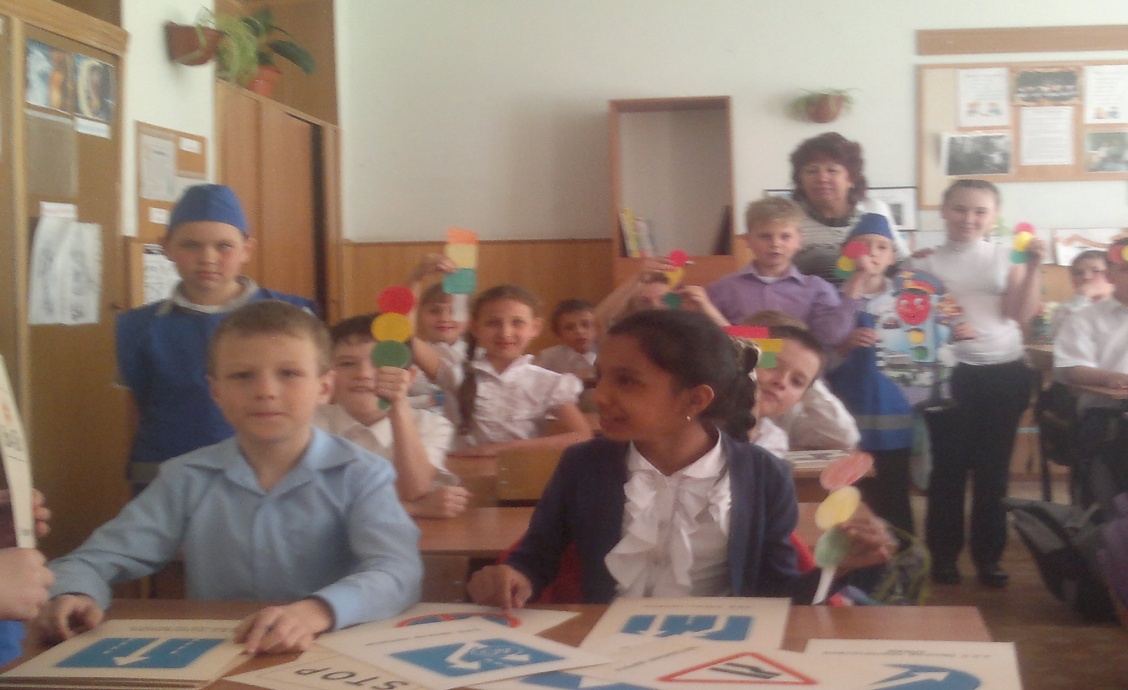 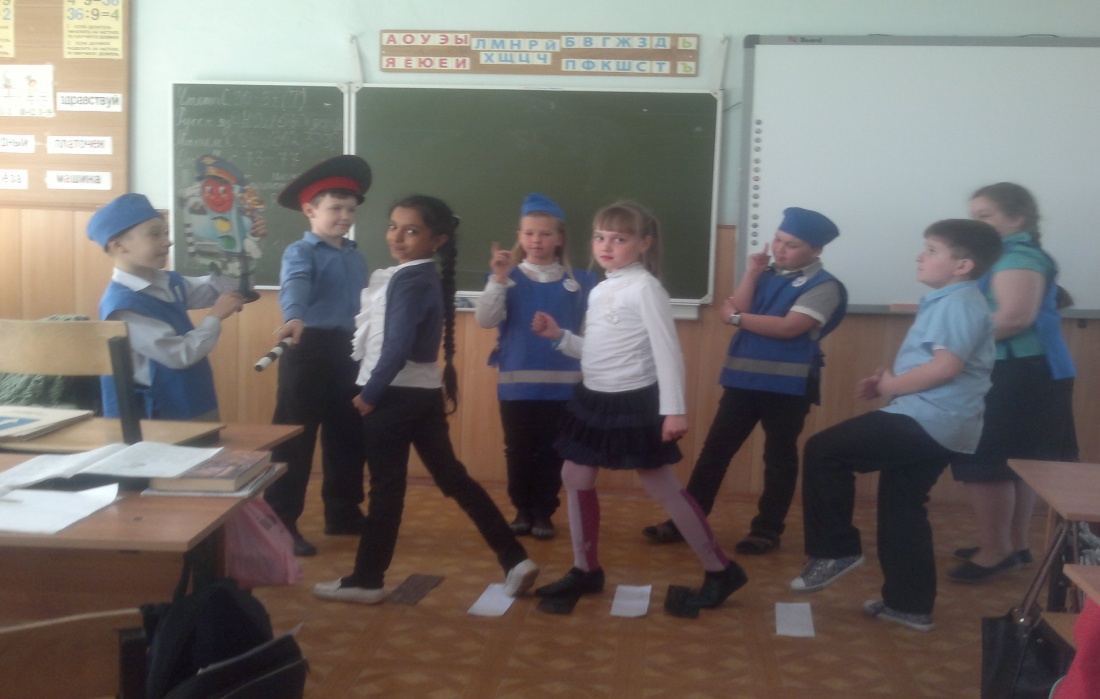 6. Проводились  совещания при директоре. на которых заслушивалась информация об уровне ДДТТ в Ставропольском крае и г.Невинномысске. 7.  Школьный конкурс рисунков «Знайте правила движения ,как таблицу умножения». В данном конкурсе приняли  участие не только учащиеся школы, но и их родители. 8.Активисты отряда ЮИД «Идём и едем» приняли участие в городском конкурсе «Правила дорог  уважай».Ребята заняли III место в номинации «Визитная карточка»    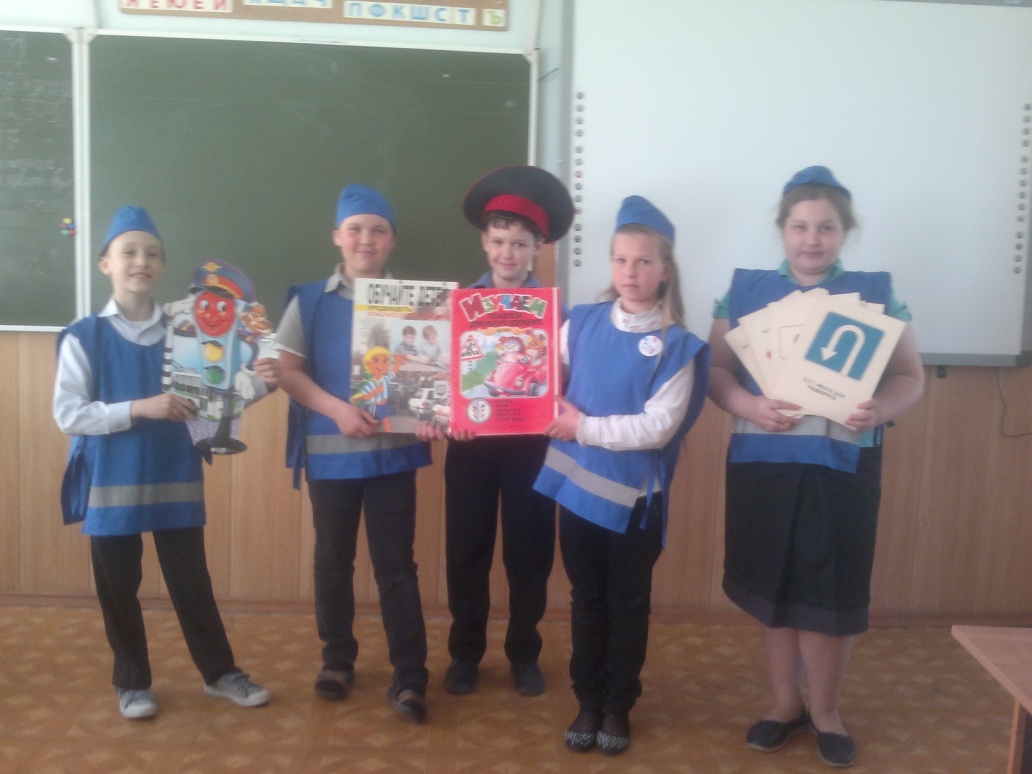 На основании Устава школы строится инструктивно-методическая деятельность администрации школы, классных руководителей, учителей-предметников и  педагогов дополнительного образования. Основным направлением данной деятельности является проведение в 1-10 классах тематических занятий по изучению Правил дорожного движения в рамках 10 часовой программы. Тематические занятия проводятся классным руководителем в соответствии с планом воспитательной работы.         Условия для проведения занятий по безопасности дорожного движения в школе созданы. Информационные и пропагандистские материалы по безопасности дорожного движения оформлены в виде специального стенда, который располагается на видном месте в вестибюле 1 этажа школы.Перечень материалов, располагаемых на стенде:1. Приказ директора школы о назначении лица, ответственного за работу по профилактике детского дорожно-транспортного травматизма (с указанием должности, имени, отчества, фамилии).2.  Паспорт БДД  МБОУ СОШ№7 г.Невинномысска3. Схема района школы с указанными основными маршрутами безопасного движения школьников и опасными для них местами. 4.Памятки для учащихся и родителей по ПДД   На территории школы есть разметка площадки  для занятий по правилам дорожного движения. На практике учащиеся смогли применить свои знания правил дорожного движения.